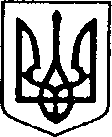 УКРАЇНАЧЕРНІГІВСЬКА ОБЛАСТЬН І Ж И Н С Ь К А    М І С Ь К А    Р А Д АВ И К О Н А В Ч И Й    К О М І Т Е ТР І Ш Е Н Н Явід _______________ 2019 р.		 м. Ніжин		                          № ______Про розгляд матеріалів опікунської ради         Відповідно до статей 34, 42,  52, 53, 59, 73 Закону України “Про місцеве самоврядування в Україні”, Регламенту виконавчого комітету Ніжинської міської ради Чернігівської області VІІ скликання, затвердженого рішенням виконавчого комітету Ніжинської міської ради від 11.08.2016 р. №220, протоколу засідання опікунської ради від 10.01.2020 р., та розглянувши заяви громадян виконавчий комітет міської ради вирішив:На підставі статті 60, 63 Цивільного кодексу України пункту 3 статті 75 Цивільного кодексу України пункту 5.2 Правил опіки та піклування затвердити подання органу опіки та піклування про те, що ПІП, (24.07.1974 р. н.,) можливо призначити опікуном над ПІП, (23.04.1950 р. н.,) у разі визнання її недієздатною.2.Начальнику служби у справах дітей Рацин Н.Б. забезпечити оприлюднення даного рішення на офіційному сайті міської ради протягом 5 робочих днів з дня його прийняття.3. Контроль за виконанням рішення покласти на заступника міського                                                                                                                          голови з питань діяльності виконавчих органів ради Алєксєєнка І.В.Міський голова                                                                                   А.ЛІННИК